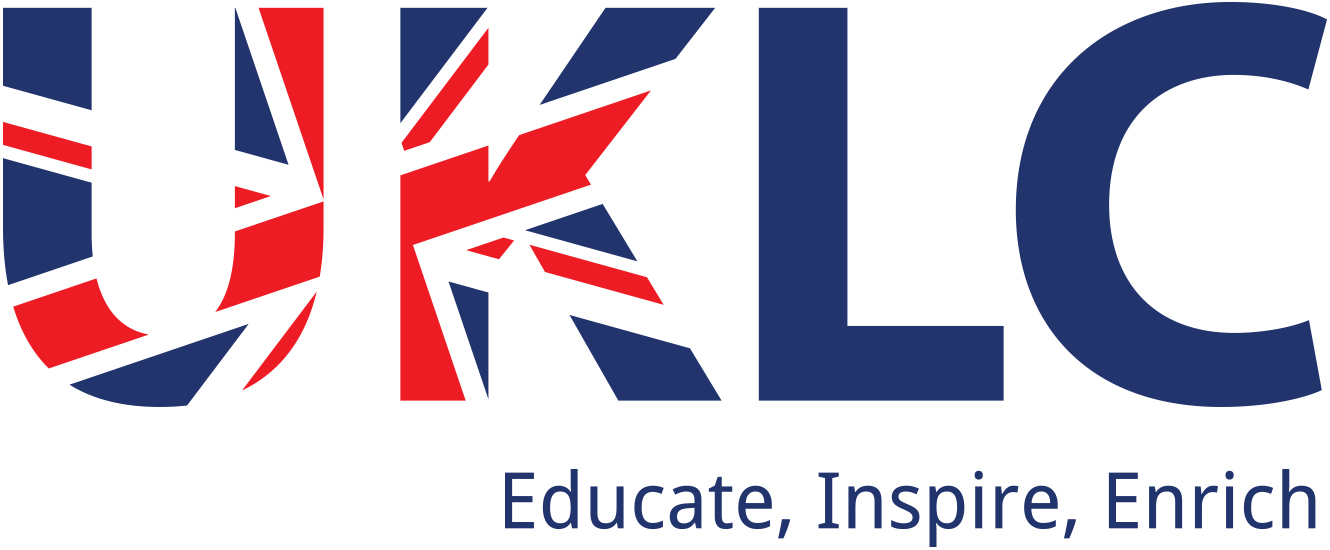 Treasure Hunt Treasure Hunt can be ran as part of the evening activities. Treasure hunt involves individuals or teams to find hidden articles, locations or places using a series of clues. Preparation This activity will require quite a bit of preparation. UKLC staff will be required to create a treasure hunt / orienteering route around the selected area / campus.  Equipment Required The equipment required will depend on the equipment you choose to include in your hunt. StaffStaff may be required to run an activity / challenge at designated areas on the treasure hunt and will be required to float around ensuring all students are taking part in activities. Splitting the Students into Groups As the students arrive hand them a numbered card / coloured sticker. (dependent on number of teams required) and send them to the corresponding area.
Once all the students are in, explain the evening. Running the ActivityUKLC staff will then call each group up one by one giving them the required materials and staggering the set of time of each group. Before the evening activity finishes UKLC staff will need to ensure all groups are back at the meeting point and to collect answer sheets and reveals winning teams. 